トーキョー女子映画部ニュースご紹介のお願い映画好き女子が集まるトーキョー女子映画部では、下記テーマでアンケート調査を実施しました。ぜひとも貴媒体にてニュース掲載をお願い致します。※恐れ入りますが掲載頂ける際は、海外TVドラマ『マスケティアーズ パリの四銃士』を題材にしていること、「トーキョー女子映画部」による調査ということを必ず記載頂きますようご協力をお願い致します。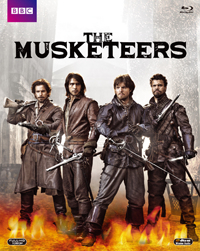 こんな男子に守られたい！
女子が男に求める強さを検証

世界中で長く愛される“三銃士”が、『SHERLOCK／シャーロック』など話題のTVドラマを輩出してきたBBCにより、新たな伝説『マスケティアーズ パリの四銃士』として始動！アトス、アラミス、ポルトスに、ダルタニアンが加わったイケメン四銃士が、冒険、人間ドラマ、ラブストーリーを繰り広げるアクション・アドベンチャー。今回はそんな本作のイケメン四銃士にちなんで、女子が男子にどんな強さを求めるのか、映画好き女子が集うトーキョー女子映画部がアンケート調査を行った。10代を含む女性333名が回答。まずは、戦う男、トラブルを避けてうまく立ち回る男のどちらが良いか聞いてみた。

Ｑ：戦う男、トラブルを避けてうまく立ち回る男、どちらが良い？●戦う男　62.8%●トラブルを避けてうまく立ち回る男　37.2%

「戦う男」を選んだ人に理由を聞いてみると「男の人は常に何かに立ち向かっている方がカッコ良い」「トラブルを避けるというのは、逃げているのと同じなので、何があっても戦ってくれる男性がの方が良い」といった意見があった。一方、「トラブルを避けてうまく立ち回る男」を選んだ人の理由には「先を読んで、戦わなくても良いように立ち回る方が一枚上手な気がする」「うまく立ち回る人の方が賢いし、最終的に守ってくれる」といった意見があった。いずれにしても、この結果から女子はいざというときに頼りになる男子をより好むことが伺える。では、女子は男子にどの要素の強さを一番求めるのだろうか？
Ｑ：男性に一番求める強さは？●心　55.9%●頭脳　19.5%●経済力　13.8%●肉体　6.9%●人脈　2.7%●その他　1.2%■ハートが一番。心が弱いと何かあったときに身を滅ぼす可能性があり、自分も共倒れする危険性があるので、心を強く持っている人についていきたいです。（30代前半）■経済力や肉体は努力次第でどうにでもなるけど、心は変えられないと思う。（40代後半）■頭が良ければ、お金や人間もついてきそう。（30代前半）■頭が良い人はトラブルを避ける。（40代後半）■経済力がある人は、頭脳や人脈も兼ね備えていることがほとんどですし、お金の力はどんな窮地においても強みになります。（20代前半）■体の健康がないと心の健康が追いつかない。（30代前半）■人脈は自分に魅力がないとできない。（40代前半）
どの意見も説得力のあるものばかりで、それぞれに頷ける。求める要素はさまざまだが、やはり女子が一番「この人についていきたい！」と思うのは、芯のある心の強い男性であるようだ。ドラマ『マスケティアーズ パリの四銃士』では、タイプの違う4人の銃士が登場するが、既にドラマを観ている人からは、全員に対してカッコ良い点がいろいろと挙げられていた。そんな彼らをモデルに、女性は自身が男性にどんな強さを求めているのか発見してみてはどうだろうか。また、男性は今回の意見を参考に自分に取り入れられる要素を見つけてみてはどうだろうか。

●トーキョー女子映画部によるアンケート全容：http://www.tst-movie.jp/voice01/vc86_170203001.html●下記で『マスケティアーズ パリの四銃士』第１話を無料視聴ができます！http://video.foxjapan.com/tv/otameshi_fox/movie/musketeers/season1.html●『マスケティアーズ パリの四銃士』2017年2月3日ブルーレイ&DVD発売、レンタル開始発売・販売元：20世紀フォックス ホーム エンターテイメント ジャパンhttp://video.foxjapan.com/tv/musketeers/Steven Neaves © BBC 2013  Larry Horricks © BBC 2013貴媒体にて、ニュース掲載のご検討をよろしくお願い致します。■■■■■■■■　報道関係者様用【お問い合わせ先】　■■■■■■■■トーキョー女子映画部　http://www.tst-movie.jp●トーキョー女子映画部（株式会社TSトーキョー） 担当：武内（たけうち）メール：media@tst-movie.jp　　電話：03-6380-5831